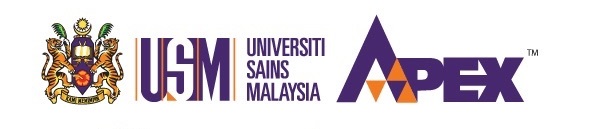     Sila tanda (√) untuk kenaikan pangkat yang dipohon.B. Kelayakan Akademik, Ikhtisas dan Profesional    Senaraikan semua kelayakan akademik, ikhtisas dan profesional anda mengikut kronologi.C. Pengalaman Kerja    Senaraikan pengalaman kerja terdahulu dalam susunan kronologi.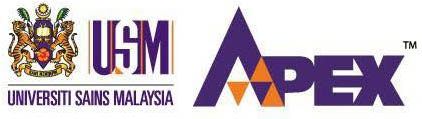 JUMLAH KESELURUHANSaya mengakui bahawa semua maklumat yang dinyatakan di dalam borang ini  adalah benar. Pihak Universiti berhak menolak atau menarik balik permohonan ini sekiranya maklumat yang diberikan didapati tidak benar. Tandatangan	                  :   _________________________________________Nama	               	:   _______________________________________Pusat Tanggungjawab     :    _______________________________________ Tarikh	                  :    _______________________________________        SILA BACA KETERANGAN SEBELUM MENGISI BORANGBorang hendaklah diisi dalam 3 salinan dan sertakan lampiran sekiranya berkenaan.Calon perlu memilih sama ada permohonan mengikut Kriteria Kecemerlangan (KC)/Timed-Based ATAU Kriteria Kecemerlangan Istimewa (KCI).Pemohon perlu mengisi pencapaian mulai Gred DG41 hingga pencapaian pada gred terkini.Pemohon perlu mengisi Bahagian A, B, C, D dan E. Maklumat pencapaian pula merangkumi komponen M1 hingga M5. Emelkan salinan ‘softcopy’ borang ini kepada acad_promotion7@usm.my. Borang permohonan dan salinan dokumen/bahan yang berkaitan dengan tugas  dan aktiviti seperti yang disenaraikan dalam Borang Butir Jaya Diri hendaklah dihantar ke Bahagian Sumber Manusia, USM.Gred JawatanDG44DG48DG52DG54Tarikh lantikanke skim DG di USMtt/bln/tahuntt/bln/tahuntt/bln/tahuntt/bln/tahuntt/bln/tahuntt/bln/tahuntt/bln/tahuntt/bln/tahunKelulusan Akademik Tertinggi:Sila tanda (√) pada jenis kriteria permohonan yang dipilih.Sila tanda (√) pada jenis kriteria permohonan yang dipilih.Sila tanda (√) pada jenis kriteria permohonan yang dipilih.Sila tanda (√) pada jenis kriteria permohonan yang dipilih.Sila tanda (√) pada jenis kriteria permohonan yang dipilih.Sila tanda (√) pada jenis kriteria permohonan yang dipilih.Sila tanda (√) pada jenis kriteria permohonan yang dipilih.Sila tanda (√) pada jenis kriteria permohonan yang dipilih.A.Butiran PeribadiButiran PeribadiButiran PeribadiButiran PeribadiButiran PeribadiButiran PeribadiButiran Peribadi1.Nama Penuh:Nama Penuh:Nama Penuh:Nama Penuh:Nama Penuh:Nama Penuh:Nama Penuh:2.No. Kad Pengenalan:No. Kad Pengenalan:No. Kad Pengenalan:No. Kad Pengenalan:No. Staf: No. Staf: No. Staf: 3.Jawatan:Jawatan:Gred Sekarang:Gred Sekarang:Gred Sekarang:Gred Sekarang:Bidang:4.Pusat Pengajian: Pusat Pengajian: Pusat Pengajian: Kampus:Kampus:Kampus:Kampus:5.No Telefon Pejabat:No. Telefon Bimbit:No. Telefon Bimbit:No. Telefon Bimbit:No. Telefon Bimbit:No. Faks:No. Faks:6.E-mel:E-mel:E-mel:E-mel:E-mel:E-mel:E-mel:7.Tarikh Pengesahan Jawatan:Tarikh Pengesahan Jawatan:Tarikh Pengesahan Jawatan:Tarikh Pengesahan Jawatan:Tarikh Pengesahan Jawatan:Tarikh Pengesahan Jawatan:Tarikh Pengesahan Jawatan:8.Senarai Tugas Sekarang : Sila kemaskini Deskripsi tugas di HCMS.Senarai Tugas Sekarang : Sila kemaskini Deskripsi tugas di HCMS.Senarai Tugas Sekarang : Sila kemaskini Deskripsi tugas di HCMS.Senarai Tugas Sekarang : Sila kemaskini Deskripsi tugas di HCMS.Senarai Tugas Sekarang : Sila kemaskini Deskripsi tugas di HCMS.Senarai Tugas Sekarang : Sila kemaskini Deskripsi tugas di HCMS.Senarai Tugas Sekarang : Sila kemaskini Deskripsi tugas di HCMS.TahunSijil/Diploma/Ijazah/SarjanaBidang(Sila nyatakan sekiranya ada)Institut / Maktab / UniversitiTahunJawatanBidang TugasJabatan / UnitD. Pengkhususan:     Bidang Pengajaran Utama:     Bidang Pengajaran Lain/Tambahan:E. Bidang Yang Diminati Untuk Penyelidikan:M1PENYELIDIKAN & PENERBITAN1.1Penerbitan/PenyelidikanMarkahCalonMarkahJ/kuasa Penilai(a)Penerbitan Berkaitan Penyelidikan Buku/Terbitan PenyelidikanBuku Penyelidikan (setiap penerbitan)	●	Antarabangsa	-	12  markah	●	Kebangsaan	-	  8 markah(b)Jurnal/E-Jurnal/ Prosiding Jurnal (setiap penerbitan)	●	Antarabangsa	-	8 markah 		 	●	Kebangsaan	-	4 markah(c)Bab dalam Buku/Terbitan Penyelidikan (bukan prosiding), setiap dokumen 	●	Antarabangsa	-	8 markah					●	Kebangsaan	-	4 markah(d)Prosiding (setiap penerbitan)	●	Antarabangsa	-	3 markah				●	Kebangsaan	-	2 markah(e)Media Massa (Arus Perdana)Setiap penerbitan diberi 1 markah(f)Penyampaian dalam Persidangan/Seminar/Bengkel (kertas kerja atau poster setiap penyampaian)	●	Antarabangsa	-	3 markah				●	Kebangsaan	-	2 markah        ●	Universiti	-	1 markah			(g)Paten (setiap paten)	●	Antarabangsa	-	4 markah				●	Kebangsaan	-	3 markah1.2Penerbitan Berkaitan PengajaranSenaraikan nama penulis, tahun, tajuk, penerbit dan bilangan muka surat, peratus sumbangan ( jika ada lebih daripada seorang penulis).Markah CalonMarkahJ/kuasa Penilai(a)Buku Setiap penerbitan diberi 10 markah.  Bab dalam Buku        Setiap penerbitan diberi 3 markah. (b)Edisi TerjemahanSetiap penerbitan diberi 4 markah.(c)Modul PengajaranSetiap modul diberi 5 markah.Edisi Cetakan Segera (Fast Print Edition)Setiap edisi diberi 3 markah.1.3Geran PenyelidikanSenaraikan tajuk projek, nama penaja,  jumlah peruntukan, nama semua penyelidik bersama dan tarikh/tempoh tamat penyelidikan.MarkahCalonMarkahJ/kuasa Penilai(a)AntarabangsaKetua Projek 	(12 markah setiap projek)Penyelidik Bersama	(8 markah  setiap projek)(b)Kebangsaan Ketua Projek 	(8 markah setiap projek)Penyelidik Bersama	(5 markah  setiap projek) (c)UniversitiKetua Projek	 (4 markah setiap projek)Penyelidik Bersama	(2 markah  setiap projek)1.4Penerbitan LainSenaraikan penulis, tahun, tajuk, penerbit dan peratus sumbangan.Penerbitan LainSenaraikan penulis, tahun, tajuk, penerbit dan peratus sumbangan.MarkahCalonMarkahJ/kuasa Penilai(a)LaporanLaporan Teknikal diberi 1 markah. Prosedur Standard Pengoperasian (SOP) diberi 2 markah. LaporanLaporan Teknikal diberi 1 markah. Prosedur Standard Pengoperasian (SOP) diberi 2 markah. JUMLAHM2PENGAJARAN & PENYELIAANPENGAJARAN & PENYELIAANMarkahCalonMarkahJ/kuasa Penilai2.12.22.32.42.5Pengajaran Kursus Universiti/Kursus Intensif/ Kursus Jangka PendekAktiviti pengajaran termasuk peperiksaan berpandukan jumlah jam mengajar pada setiap semester. Penilaian Pembelajaran Pelajar1 markah untuk setiap tugasan Penyediaan Kertas UjianPenyediaan Kertas Peperiksaan AkhirPemeriksaan Tugasan/Ujian/Kertas PeperiksaanPertemuan dengan pelajarPengawasan Ujian/Peperiksaan AkhirPenyeliaan Ujian Berkuliah Pensyarah BaharuPengurusan Kursus ( Kepemimpinan / Pentadbiran )1 markah untuk setiap tugasan( Contoh : Ketua Peringkat Kanan (KPK), Ketua Peringkat (KP), dan lain-lain.)Penyeliaan Pelajar Ijazah Pertama  1 markah untuk setiap sidang Pengembangan Ilmu ( Peringkat Pusat Tanggungjawab ) Contoh:Perkongsian Ilmu Bersama Rakan Sekerja2 markah untuk setiap perkongsianPengajaran Kursus Universiti/Kursus Intensif/ Kursus Jangka PendekAktiviti pengajaran termasuk peperiksaan berpandukan jumlah jam mengajar pada setiap semester. Penilaian Pembelajaran Pelajar1 markah untuk setiap tugasan Penyediaan Kertas UjianPenyediaan Kertas Peperiksaan AkhirPemeriksaan Tugasan/Ujian/Kertas PeperiksaanPertemuan dengan pelajarPengawasan Ujian/Peperiksaan AkhirPenyeliaan Ujian Berkuliah Pensyarah BaharuPengurusan Kursus ( Kepemimpinan / Pentadbiran )1 markah untuk setiap tugasan( Contoh : Ketua Peringkat Kanan (KPK), Ketua Peringkat (KP), dan lain-lain.)Penyeliaan Pelajar Ijazah Pertama  1 markah untuk setiap sidang Pengembangan Ilmu ( Peringkat Pusat Tanggungjawab ) Contoh:Perkongsian Ilmu Bersama Rakan Sekerja2 markah untuk setiap perkongsianJUMLAHM3SANJUNGAN KEPAKARAN DAN KEPEMIMPINANSANJUNGAN KEPAKARAN DAN KEPEMIMPINANMarkahCalonMarkahJ/kuasa Penilai3.1Anugerah Akademik (Pengiktirafan daripada badan berprestij yang mengiktiraf pencapaian akademik) Senaraikan nama anugerah, tahun, peringkat, nama badan dan negara. 	●	Antarabangsa 	- 12 markah				●	Kebangsaan	- 10  markah        ●    Universiti            -  4  markahAnugerah Akademik (Pengiktirafan daripada badan berprestij yang mengiktiraf pencapaian akademik) Senaraikan nama anugerah, tahun, peringkat, nama badan dan negara. 	●	Antarabangsa 	- 12 markah				●	Kebangsaan	- 10  markah        ●    Universiti            -  4  markah3.2Ulasan  Artikel dalam Jurnal Akademik / Penilai Kertas Kerja / Ulasan Buku  Senaraikan editor (jika berkenaan), tahun/tempoh, tajuk dan nama jurnal/penerbit. 	●	Antarabangsa 	-	4 markah				●	Kebangsaan	-	2 markahPenilai Teknikal (setiap pelantikan) / Penilai Geran Penyelidikan (setiap pelantikan) Nyatakan maklumat berkaitan dengan lengkap. 	●	Antarabangsa 	-	4 markah				●	Kebangsaan	-	2 markahAhli Panel Diskusi / Forum Nyatakan maklumat berkaitan dengan lengkap. 	●	Antarabangsa	-	4 markah				●	Kebangsaan	-	2 markahPenyampai Ceramah/Fasilitator Bengkel/Diskusi dan lain-lain dalam bidang kepakaran.Nyatakan maklumat berkaitan dengan lengkap. Antarabangsa	-	 4 markahKebangsaan	-	 3 markahUniversiti	-	 2 markahUlasan  Artikel dalam Jurnal Akademik / Penilai Kertas Kerja / Ulasan Buku  Senaraikan editor (jika berkenaan), tahun/tempoh, tajuk dan nama jurnal/penerbit. 	●	Antarabangsa 	-	4 markah				●	Kebangsaan	-	2 markahPenilai Teknikal (setiap pelantikan) / Penilai Geran Penyelidikan (setiap pelantikan) Nyatakan maklumat berkaitan dengan lengkap. 	●	Antarabangsa 	-	4 markah				●	Kebangsaan	-	2 markahAhli Panel Diskusi / Forum Nyatakan maklumat berkaitan dengan lengkap. 	●	Antarabangsa	-	4 markah				●	Kebangsaan	-	2 markahPenyampai Ceramah/Fasilitator Bengkel/Diskusi dan lain-lain dalam bidang kepakaran.Nyatakan maklumat berkaitan dengan lengkap. Antarabangsa	-	 4 markahKebangsaan	-	 3 markahUniversiti	-	 2 markah3.3Ahli Lembaga Sidang Pengarang (setiap pelantikan) Nyatakan jawatan, nama jurnal dan tempoh keahlian. 	●	Antarabangsa 	-	8 markah untuk pangkalan data  ISI dan 6 markah untuk bukan ISI tetapi diindekskan dan diulas dalam pangkalan data antarabangsa, dan 4 markah untuk yang lain-lain.	●	Kebangsaan	-	 3 markah.Ahli Lembaga Sidang Pengarang (setiap pelantikan) Nyatakan jawatan, nama jurnal dan tempoh keahlian. 	●	Antarabangsa 	-	8 markah untuk pangkalan data  ISI dan 6 markah untuk bukan ISI tetapi diindekskan dan diulas dalam pangkalan data antarabangsa, dan 4 markah untuk yang lain-lain.	●	Kebangsaan	-	 3 markah.3.4Pengucap Utama (Persidangan /  Seminar / Simposium dan forum akademik lain yang sepertinya)Senaraikan nama penulis, tahun, tajuk, penganjur dan tempat. 	●	Antarabangsa	-   8 markah				●	Kebangsaan	-   5 markahPengucap Utama (Persidangan /  Seminar / Simposium dan forum akademik lain yang sepertinya)Senaraikan nama penulis, tahun, tajuk, penganjur dan tempat. 	●	Antarabangsa	-   8 markah				●	Kebangsaan	-   5 markah3.5Anugerah untuk Inovasi Senaraikan penulis, tahun, tajuk, penganjur dan tempat. 	●	Antarabangsa	-	8 markah				●	Kebangsaan	-	5 markahAnugerah untuk Inovasi Senaraikan penulis, tahun, tajuk, penganjur dan tempat. 	●	Antarabangsa	-	8 markah				●	Kebangsaan	-	5 markah3.6 Ahli dalam Pertubuhan Profesional/AkademikSenaraikan jawatan, tahun dan nama badan/pertubuhan.Ahli Exco (setiap pelantikan)	●	Antarabangsa 	-	4 markah				●	Kebangsaan	-	3 markahAhli Biasa (setiap persatuan)	●	Antarabangsa	-	2 markah				●	Kebangsaan	-	1 markah.Ahli dalam Pertubuhan Profesional/AkademikSenaraikan jawatan, tahun dan nama badan/pertubuhan.Ahli Exco (setiap pelantikan)	●	Antarabangsa 	-	4 markah				●	Kebangsaan	-	3 markahAhli Biasa (setiap persatuan)	●	Antarabangsa	-	2 markah				●	Kebangsaan	-	1 markah.Ahli Jawatankuasa (Persidangan / Seminar / Bengkel)	●	Antarabangsa 	-	2 markah				●	Kebangsaan	-	1 markahAhli Jawatankuasa (Persidangan / Seminar / Bengkel)	●	Antarabangsa 	-	2 markah				●	Kebangsaan	-	1 markahJUMLAHM4PERUNDINGANPERUNDINGANMarkahCalonMarkahJ/kuasa Penilai4.1Nyatakan kerja perundingan yang memanfaatkan Universiti dan Pusat pengajian. Senaraikan tajuk projek, penaja, nilai projek, penyelidik utama dan tempoh perundingan. Nyatakan kerja perundingan yang memanfaatkan Universiti dan Pusat pengajian. Senaraikan tajuk projek, penaja, nilai projek, penyelidik utama dan tempoh perundingan. (a)Perundingan dengan Ganjaran Kewangan (Universiti/ Pusat Pengajian/ Peribadi)Perundingan dengan Ganjaran Kewangan (Universiti/ Pusat Pengajian/ Peribadi)Jururunding	Akademik	●	Antarabangsa	   	- 5 markah	●	Kebangsaan		- 3 markahJururunding	Akademik	●	Antarabangsa	   	- 5 markah	●	Kebangsaan		- 3 markah	Perkhidmatan	●	Antarabangsa 		-	5 markah	●	Kebangsaan		-	3 markah	Perkhidmatan	●	Antarabangsa 		-	5 markah	●	Kebangsaan		-	3 markahJururunding Bersama	Akademik	●	Antarabangsa			-	3 markah	●	Kebangsaan			-	2 markahJururunding Bersama	Akademik	●	Antarabangsa			-	3 markah	●	Kebangsaan			-	2 markah        Perkhidmatan	●	Antarabangsa				-	3 markah	●	Kebangsaan				-	2 markah        Perkhidmatan	●	Antarabangsa				-	3 markah	●	Kebangsaan				-	2 markah(b)Pengkomersilan Hasil Penyelidikan (setiap produk) 5 markah setiap produkPengkomersilan Hasil Penyelidikan (setiap produk) 5 markah setiap produk(c)Perundingan tanpa Ganjaran Kewangan (dengan surat pelantikan / laporan perudingan)	●	Antarabangsa	-	3 markah	●	Kebangsaan	-	2 markahPerundingan tanpa Ganjaran Kewangan (dengan surat pelantikan / laporan perudingan)	●	Antarabangsa	-	3 markah	●	Kebangsaan	-	2 markahJUMLAHM5KHIDMAT KEPADA UNIVERSITI /KHIDMAT MASYARAKATKHIDMAT KEPADA UNIVERSITI /KHIDMAT MASYARAKATMarkahCalonMarkahJ/kuasa Penilai5.1(a)KHIDMAT KEPADA UNIVERSITI Pentadbiran (setiap pelantikan)Senaraikan jawatan dan tempoh pelantikan. ● 	Dekan / Pengarah		-	6 markah●	Timbalan Dekan / Timbalan 		Pengarah/ Penyelaras Unit /	Warden		-	4 markah●	Pengerusi Rancangan / Penolong        Warden / Felo / Pengurus         Program                                            -	2 markahKHIDMAT KEPADA UNIVERSITI Pentadbiran (setiap pelantikan)Senaraikan jawatan dan tempoh pelantikan. ● 	Dekan / Pengarah		-	6 markah●	Timbalan Dekan / Timbalan 		Pengarah/ Penyelaras Unit /	Warden		-	4 markah●	Pengerusi Rancangan / Penolong        Warden / Felo / Pengurus         Program                                            -	2 markah(b) Jawatankuasa UniversitiNyatakan ahli biasa atau ahli jawatankuasa, nama jawatankuasa dan tempoh/tahun pelantikan. Calon mestilah menjadi ahli melalui pelantikan bukan menjadi ahli kerana jawatan yang disandang. Setiap pelantikan diberi 1  markah.Jawatankuasa UniversitiNyatakan ahli biasa atau ahli jawatankuasa, nama jawatankuasa dan tempoh/tahun pelantikan. Calon mestilah menjadi ahli melalui pelantikan bukan menjadi ahli kerana jawatan yang disandang. Setiap pelantikan diberi 1  markah.(c) Jawatankuasa Pusat Pengajian Nyatakan ahli biasa atau ahli jawatankuasa, nama jawatankuasa dan tempoh/tahun pelantikan. Calon mestilah menjadi ahli melalui pelantikan bukan menjadi ahli kerana jawatan yang disandang. Setiap pelantikan diberi 1 markah.Jawatankuasa Pusat Pengajian Nyatakan ahli biasa atau ahli jawatankuasa, nama jawatankuasa dan tempoh/tahun pelantikan. Calon mestilah menjadi ahli melalui pelantikan bukan menjadi ahli kerana jawatan yang disandang. Setiap pelantikan diberi 1 markah.(d)Wakil Universiti (Sukan dan Aktiviti Bukan Akademik)Setiap aktiviti  diberi 1 markah.  Senaraikan aktiviti, tempat dan tarikh. Wakil Universiti (Sukan dan Aktiviti Bukan Akademik)Setiap aktiviti  diberi 1 markah.  Senaraikan aktiviti, tempat dan tarikh. 5.2 (a)KHIDMAT KEPADA MASYARAKATPenyertaan dalam aktiviti berdasarkan peringkat yang berikut. Senaraikan aktiviti, tempat dan tarikh.AntarabangsaSetiap aktiviti diberi 4 markah.  KHIDMAT KEPADA MASYARAKATPenyertaan dalam aktiviti berdasarkan peringkat yang berikut. Senaraikan aktiviti, tempat dan tarikh.AntarabangsaSetiap aktiviti diberi 4 markah.  (b) KebangsaanSetiap aktiviti diberi 3 markah. KebangsaanSetiap aktiviti diberi 3 markah. (c) NegeriSetiap aktiviti diberi 2 markah.  NegeriSetiap aktiviti diberi 2 markah.  (d)Daerah/ Kampung / InstitusiSetiap aktiviti diberi 1 markah (Contoh: PIBG,JKKK,RELA)  Daerah/ Kampung / InstitusiSetiap aktiviti diberi 1 markah (Contoh: PIBG,JKKK,RELA)  JUMLAHKATEGORIKATEGORIKATEGORIKATEGORIJumlah MarkahJumlah MarkahCalonJawatankuasa PenilaiM1PENYELIDIKAN DAN PENERBITANM2PENGAJARAN DAN PENYELIAANM3SANJUNGAN KEPAKARAN DAN KEPEMIMPINAN M4PERUNDINGAN M5KHIDMAT KEPADA UNIVERSITI & MASYARAKAT JUMLAH KESELURUHAN